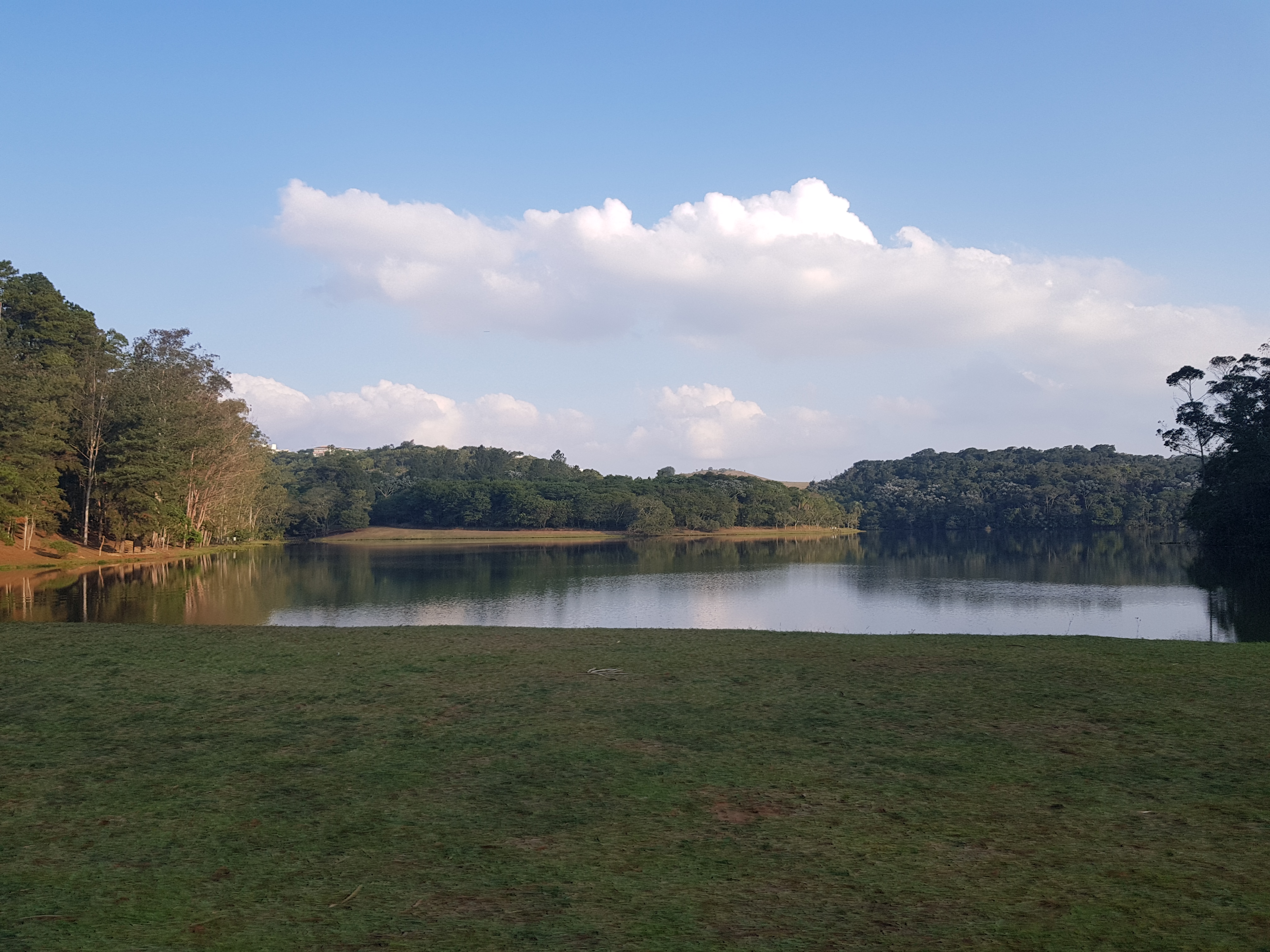 	Relatório SORISão Paulo, 20 de Outubro de 2022.A Associação dos Proprietários em Reserva Ibirapitanga Ac. Sr. Manoel Alves – Diretor de segurança.Ref.: Relatório mensal de segurança – Setembro de 2022.Prezado Sr. Manoel,IntroduçãoO presente material tem o objetivo de apresentar ao corpo diretivo da Associação dos Proprietários em Reserva Ibirapitanga o relatório consolidado das ações da equipe de vigilância do Residencial. As informações aqui descritas correspondem ao período de 01º à 30 de Setembro de 2022.Destacamos que no período não houve nenhuma ocorrência de roubo ou furto no Residencial. Atenciosamente,Edson Casemiro – Supervisor de SegurançaReserva Ibirapitanga em númerosSegue abaixo a quantidade de moradores, domésticas, prestadores de serviços, residências, obras e obras paradas.Residências habitadas Segue abaixo a quantidade de residências habitadas em Reserva Ibirapitanga. Residências habitadas por móduloResidências de veraneioSegue abaixo a quantidade de residências de veraneio em Reserva Ibirapitanga. Residências de veraneio por módulo Moradores Segue abaixo a quantidade de moradores em Reserva Ibirapitanga. DomésticasSegue abaixo a quantidade de domésticas em Reserva Ibirapitanga. Prestadores de serviçosSegue abaixo a quantidade de prestadores de serviços de Obras em Reserva Ibirapitanga. Obras em andamento Segue abaixo a quantidade de obras em andamento em Reserva Ibirapitanga. Obras em andamento por móduloObras paradasSegue abaixo a quantidade de obras paradas em Reserva Ibirapitanga. Obras paradas por móduloAcessosSegue abaixo a quantidade de acessos de veículos e pessoas Ocorrências operacionais do períodoEfetivo de colaboradores da segurançaSegue abaixo o quadro de efetivo: FrotaA frota da segurança é composta por  04 motos Honda Bross 160cc e 02 veículos.Quantidade de litros de combustível Segue abaixo a quantidade de litros consumidos pela equipe de vigilância. Quantidade de quilômetros percorridosSegue abaixo a quantidade de quilometro percorrido pela equipe de vigilância.Consumo médioSegue abaixo o consumo médio da frota utilizada pela vigilância Histórico de manutenção dos veículos da frotaSegue abaixo o histórico de manutenção dos veículos da frota.Atenciosamente,Edson Casemiro – Supervisor de segurançaJaneiroFevereiroMarçoAbrilMaioJunhoJulhoAgostoSetembroOutubroNovembroDezembro103103108108107112113113117000MóduloResidências Módulo 165Módulo 238Módulo 314Total117JaneiroFevereiroMarçoAbrilMaioJunhoJulhoAgostoSetembroOutubroNovembroDezembro999992929387888888000MóduloResidências Módulo 158Módulo 225Módulo 305Total88JaneiroFevereiroMarçoAbrilMaioJunhoJulhoAgostoSetembroOutubroNovembroDezembro371371392392388404406405415000JaneiroFevereiroMarçoAbrilMaioJunhoJulhoAgostoSetembroOutubroNovembroDezembro686671747175787678000JaneiroFevereiroMarçoAbrilMaioJunhoJulhoAgostoSetembroOutubroNovembroDezembro7877958238519791144116211571182000JaneiroFevereiroMarçoAbrilMaioJunhoJulhoAgostoSetembroOutubroNovembroDezembro8789103109113146159161165000MóduloQuantidade Módulo 159Módulo 247Módulo 359Total165JaneiroFevereiroMarçoAbrilMaioJunhoJulhoAgostoSetembroOutubroNovembroDezembro323220201715151512000MóduloQuantidade Módulo 16Módulo 24Módulo 32Total12Ocorrência JanFevMarAbrilMaioJunJulAgoSetOutNovDezTotalOcorrência JanFevMarAbrilMaioJunJulAgoSetOutNovDezTotalCão solto68353423539Captura de cobras85465352341Captura de pequenos animais – saruê – ouriço42534210223Chave encontrada na porta de residência 86353200027Materiais em calçadas86553421337Pico e queda de energia elétrica1216141887121719123Disparo de alarme em residência34201120114Entrega fora de horário 63213120220Excesso de velocidade 45342113528Falta de energia elétrica 85743234642Falta  sem justificativa0000000000Foco de incêndio externo0002312008Foco de incêndio interno0000000000Furto em obras (ferramenta)0010000102Furto em residência 0000000000Janela ou porta aberta residência1612151464231385Lâmpada iluminação pública 869282736056676575656Lâmpada queimada área comum2300100006Luz acessa residência121316141210161912124Prestador barrado na portaria (documentos)53642247538Som Alto em residências 54333210223Prestador de serviços trabalhando fora do horário23130000110Prestador trabalhando no feriado0001000001Queda de arvore43544823538Residência com sinal de arrombamento 0000000000Retorno de entrega0032100017Ronda polícia militar35243210020Rua trilha interrompida0002320029Socorro médico - samu2101100016Veículo estacionado sobre calçada54201021217Vigilante atestado00201623115Vigilante em férias43323244429Vigilante em reciclagem00121520011Conduzir motocicletas sem uso de capacete64301023423Orientação sobre limite de velocidade 1285723681465Equipe: Noturna – AEquipe: Noturna – AEquipe: Noturna – AEquipe: Noturna – AEquipe: Noturna – BEquipe: Noturna – BEquipe: Noturna – BNºNomeFunçãoFunçãoNºNomeFunção01JúlioVigilante LíderVigilante Líder01IsaacVigilante Líder02ReginaldoVigilante Condutor - FielVigilante Condutor - Fiel02Abel - fielVigilante Condutor  - Fiel03EdmarVigilante CondutorVigilante Condutor03WagnerVigilante Condutor04JosevaldoVigilante CondutorVigilante Condutor04AlexVigilante Condutor05AlexandreVigilante CondutorVigilante Condutor05AdeblandoVigilante Condutor06ThiagoVigilante CondutorVigilante Condutor06RodrigoVigilante Condutor07FábioVigilante CondutorVigilante Condutor07WelberVigilante Condutor08DanielVigilante CondutorVigilante Condutor08AdemarVigilante Condutor09Alexandre Aux. Op MonitoramentoAux. Op Monitoramento09WeversonAux. Op MonitoramentoEquipe: Diurno – AEquipe: Diurno – AEquipe: Diurno – AEquipe: Diurno – AEquipe: Diurno – BEquipe: Diurno – BEquipe: Diurno – BNºNºNomeFunção01OdirleiVigilante LíderVigilante Líder01SandroVigilante Líder02ElieneVigilante Condutor - FielVigilante Condutor - Fiel02WaldemirVigilante Condutor - Fiel03AnselmoVigilante CondutorVigilante Condutor03VolneiVigilante Condutor04GilbertoVigilante CondutorVigilante Condutor04AdrianoVigilante Condutor05SindovalVigilante CondutorVigilante Condutor05WesleyVigilante Condutor06RobsonVigilante CondutorVigilante Condutor06Sueli OliveiraVigilante Condutor07AndreiVigilante CondutorVigilante Condutor07BrunoVigilante Condutor08AndrelaineVigilante CondutorVigilante Condutor08CibeleVigilante Condutor09NataliVigilante CondutorVigilante Condutor09MaraVigilante Condutor10AgnaldoVigilante CondutorVigilante Condutor10José FranciscoGuarda Parque11OrlandoGuarda ParqueGuarda Parque11Luis CarlosGuarda Parque12AdeildoGuarda ParqueGuarda Parque12PaolaAux. Op Monitoramento13DiegoAux. Op MonitoramentoAux. Op MonitoramentoSupervisor de segurançaSupervisor de segurançaSupervisor de segurançaSupervisor de segurançaSupervisor de segurançaSupervisor de segurançaEdson CasemiroQuantidadesQuantidadesQuantidadesQuantidadesQuantidadesQuantidadesQuantidadesSupervisor de segurançaSupervisor de segurançaSupervisor de segurança01010101Vigilantes lideres Vigilantes lideres Vigilantes lideres 04040404Vigilante condutorVigilante condutorVigilante condutor31313131Operador de monitoramentoOperador de monitoramentoOperador de monitoramento04040404Guarda parque Guarda parque Guarda parque 04040404TotalTotalTotal44 colaboradores44 colaboradores44 colaboradores44 colaboradoresVeículoJanFevMarAbrilMaioJunJulAgoSetOutNovDezSubtotalVeículoJanFevMarAbrilMaioJunJulAgoSetOutNovDezSubtotalMTR1: EQG 2I69825780843023438979MRT2: CRW 0G8858659312110094784494MTR3: FPK 2C977383874010662546838MTR 4: EKU5109 7585751009570876266VTR 5: FZR0D93515348328310386331342476437VTR 6: FPE2958291227295223169236250382170Total10948659588788868168541121884VeículoJanFevMarAbrilMaioJunJulAgoSetOutNovDezVeículoJanFevMarAbrilMaioJunJulAgoSetOutNovDezMTR1: EQG 2I6933302521384133921323592165735763254MRT2: CRW 0G88222929033582495242664073326617153758MTR3: FPK 2C97327644133675168442972941236526621594MTR 4: EKU5109 301834203012405235972853322421972457VTR 5: FZR0D93517533663038320037253501336652734806VTR 6: FPE2958352424143061221813822096282138421411Total205521903720209194981859016056166991926517280VeículoJanFevMarAbrilMaioJunJulAgoSetOutNovDezVeículoJanFevMarAbrilMaioJunJulAgoSetOutNovDezMTR1: EQG 2I6940,644,2248,0140,3844,0125,7338,5340,1741,18MRT2: CRW 0G8838,444,6638,5240,9342,6643,3241,8738,9739,97MTR3: FPK 2C9744,949,5542,2442,1040,5347,4343,7939,1441,94MTR 4: EKU5109 40,240,2340,1640,5237,8640,7537,0535,4337,22VTR 5: FZR0D93109,679,2610,329,6510,559,8411,0710,99VTR 6: FPE295811,210,6310,389,948,178,8811,2810,058,3Data  da solicitaçãoDescriçãoData da resoluçãoData  da solicitaçãoVeículoDescriçãoData da resolução05/09/2022MTR 01Troca do pneu traseiro05/09/202214/09/2022MTR 01Troca do oleo de motor14/09/202205/09/2022MTR 02Completou oleo de motor 200ml05/09/202219/09/2022MTR 02Troca do oleo de motor19/09/202227/09/2022MTR 02Troca da lampada do farol27/09/202205/09/2022MTR 03Completou o oleo do motor 400ml05/09/2022214/09/2022MTR 03Troca do oleo de motor14/09/202205/09/2022MTR 04Completou o oleo do motor 400ml05/09/202214/09/2022MTR 04Troca do oleo de motor14/09/202219/09/2022MTR 04Troca da lampada do farol19/09/202207/09/2022VTR 05Completou olleo do motor 800ml07/09/202209/09/2022VTR 05Troca do cabo de vela.12/09/202209/09/2022VTR 05Respiro anti chama.12/09/202209/09/2022VTR 05Limpeza de bico.12/09/202209/09/2022VTR 05Limpeza do corpo borboleta.12/09/202207/09/2022VTR 06Completou oleo do motor600ml07/09/2022